あだちサポステ・セミナーアンケート　　年　　月　　日（　）　セミナー名［　　　　　　　　　　　　　　　　　　　　　　　　　　　　　］お名前　　　　　　　　　　　　　　　　　　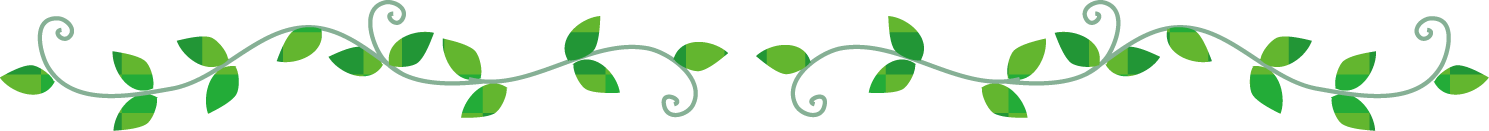 はじめに（セミナー開始前に記入してください）今日のセミナーでどんなことを学びたいか、ご記入ください。Q1　今回のセミナーはいかがでしたか？（該当するものに〇）（1）よくわかった（2）まあまあわかった（3）わからないところがあった（4）わかりにくかった（3）・（4）のかたは理由をお聞かせください。（　　　　　　　　　　　　　　　　　　　　　　　　　　　　　　　　　　　　　　　　　）　　　　　　　　　　　　Q2　今回のセミナーで得られたものを、今後どのように活かそうと思うかご記入ください。Q3　今後参加してみたい、開催してほしいセミナーがあればご記入ください。　　（もし自分が開催するならどんなセミナーをやりたいか、というご意見も同時募集！）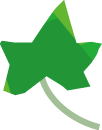 　　　書き終わりましたらスタッフにお渡しください2021.6更新